Name of journal: World Journal of GastroenterologyESPS Manuscript NO: 20706Columns: TOPIC HIGHLIGHTS2015 Advances in CirrhosisGut microbiota and host metabolism in liver cirrhosis Usami M et al. Gut and host metabolism in cirrhosisMakoto Usami, Makoto Miyoshi, Hayato Yamashita Makoto Usami, Makoto Miyoshi, Hayato Yamashita, Division of Nutrition and Metabolism, Kobe University Graduate School of Health Sciences, Kobe 654-0142, JapanMakoto Usami, Department of Nutrition, Kobe University Hospital, Kobe University School of Medicine, Kobe 650-0017, JapanAuthor contributions: Usami M, Miyoshi M and Yamashita H contributed to this manuscript equally.Conflict-of-interest statement: No conflicting financial interests exist.Open-Access: This article is an open-access article which was selected by an in-house editor and fully peer-reviewed by external reviewers. It is distributed in accordance with the Creative Commons Attribution Non Commercial (CC BY-NC 4.0) license, which permits others to distribute, remix, adapt, build upon this work non-commercially, and license their derivative works on different terms, provided the original work is properly cited and the use is non-commercial. See: http://creativecommons.org/licenses/by-nc/4.0/Correspondence to: Makoto Usami, MD, PhD, Division of Nutrition and Metabolism, Department of Biophysics, Kobe University Graduate School of Health Sciences, 7-10-2 Tomogaoka, Suma-ku, Kobe 654-0142, Japan. musa@kobe-u.ac.jpTelephone: +81-78-7964591       Fax: +81-78-7964509Received: June 16, 2015  Peer-review started: June 19, 2015First decision: July 20, 2015Revised: August 6, 2015 Accepted: September 28, 2015 Article in press:Published online:AbstractThe gut microbiota has the capacity to produce a diverse range of compounds that play a major role in regulating the activity of distal organs and the liver is strategically positioned downstream of the gut. Gut microbiota linked compounds such as short chain fatty acids, bile acids, choline metabolites, indole derivatives, vitamins, polyamines, lipids, neurotransmitters and neuroactive compounds, and hypothalamic-pituitary-adrenal axis hormones have many biological functions. This review focuses on the gut microbiota and host metabolism in liver cirrhosis. Dysbiosis in liver cirrhosis causes serious complications, such as bacteremia and hepatic encephalopathy, accompanied by small intestinal bacterial overgrowth and increased intestinal permeability. Gut dysbiosis in cirrhosis and intervention with probiotics and synbiotics in a clinical setting is reviewed and evaluated. Recent studies have revealed the relationship between gut microbiota and host metabolism in chronic metabolic liver disease, especially, non-alcoholic fatty liver disease, alcoholic liver disease, and with the gut microbiota metabolic interactions in dysbiosis related metabolic diseases such as diabetes and obesity. Recently, our understanding of the relationship between the gut and liver and how this regulates systemic metabolic changes in liver cirrhosis has increased. The serum lipid levels of phospholipids, free fatty acids, polyunsaturated fatty acids, especially, eicosapentaenoic acid, arachidonic acid, and docosahexaenoic acid have significant correlations with specific fecal flora in liver cirrhosis. Many clinical and experimental reports support the relationship between fatty acid metabolism and gut-microbiota. Various blood metabolome such as cytokines, amino acids, and vitamins are correlated with gut microbiota in probiotics-treated liver cirrhosis patients. The future evaluation of the gut-microbiota–liver metabolic network and the intervention of these relationships using probiotics, synbiotics, and prebiotics, with sufficient nutrition could aid the development of treatments and prevention for liver cirrhosis patients.Key words: Liver cirrhosis; Microbiota; Metabolism; Fatty acids; Probiotics© The Author(s) 2015. Published by Baishideng Publishing Group Inc. All rights reserved.Core tip: The gut microbiota has the capacity to produce a diverse range of compounds that have a major role in regulating the activity of distal organs and the liver is strategically positioned downstream of the gut indicating the importance of the gut-liver axis. This review focuses on gut microbiota and host metabolism in liver cirrhosis. The serum lipid levels of phospholipids, free fatty acids, eicosapentaenoic acid, arachidonic acid, and docosahexaenoic acid have significant correlations with specific fecal flora in liver cirrhosis. Various blood metabolome such as cytokines, amino acids, and vitamins are correlated with gut microbiota in probiotics-treated liver cirrhosis patients. Usami M, Miyoshi M, Yamashita H. Gut microbiota and host metabolism in liver cirrhosis. World J Gastroenterol 2015; In pressIntroductionAn increasing amount of recent evidence has demonstrated that several diseases, such as irritable bowel syndrome, inflammatory bowel disease, diabetes, allergy, cancer, obesity, autism and liver disease, are related to alterations in intestinal microbiota (known as dysbiosis)[1-3]. Gut-derived complications in liver cirrhosis such as small intestinal bacterial overgrowth and increased intestinal permeability (leaky gut), resulting in bacterial or endotoxin translocation-related systemic disorders such as spontaneous bacterial peritonitis, hyperdynamic state, portal hypertension, hepatorenal syndrome, hepatic encephalopathy, and multiple organ failure, have been reported in clinical settings[2,4-8]. Different etiologies of liver cirrhosis, including viral hepatitis, alcoholic liver disease (ALD), and non-alcoholic fatty liver disease (NAFLD), have different gut microbiota and mechanisms of developing liver fibrosis. Furthermore, each disease has a different hepatic metabolism, suggesting further development in this research area[2,7-9]. However, there have been few reports of correlations between gut-microbiota and host metabolism in cirrhotic patients. This review will discuss (1) the relationship between gut-microbiota and host metabolism in general; (2) the results of intervention for liver cirrhosis by probiotics; and (3) gut-microbiota and host metabolism in cirrhosis and the use of systems biology as a tool for analysis.Gut microbiOta and host metabolismThe anatomy of the liver provides its close interaction with the gut[9,10]. Gut-derived bacteria and their components and metabolites, as well as nutrients and other signals are delivered to the liver via the portal circulation. Then, the liver plays a crucial role in defense against gut-derived materials, which is defined as the gut–liver axis[9,10]. Gut microbiota function as a bioreactor for autonomous metabolic and immunological functions that can mediate responses within the host environment in response to external stimuli[11]. The complexity of the gut microbiota suggests that it behaves as an organ. Therefore, the concept of the gut-liver axis must be complemented with the gut-microbiota–liver network because of the high intricacy of the microbiota components and metabolic activities[11].The host and its gut microbiota coproduce a large array of small molecules during the metabolism of food and xenobiotics (compounds of non-host origin that enter the gut with the diet or are produced by microbiota), many of which play critical roles in communication between host organs and the host’s microbial symbionts. The metabolite, gut microbiota, and potential biologic functions are shown in Table 1[12-40].Short-chain fatty acids (SCFAs), predominantly butyrate, acetate and propionate, are anaerobically produced by gut microbiota in the intestine. SCFAs, particularly butyrate, are a significant source of energy for gut enterocytes, and influence the gastrointestinal barrier function through the stimulation of tight junction and mucous production[41-43]. The authors showed that tight junction permeability was decreased by SCFAs in a Caco-2 intestinal monolayer and human umbilical vein endothelial cell monolayer, via lipoxygenase activation in in vitro studies[44,45]. This suggests that SCFAs may have biological effects in other organs as well as the gastrointestinal tract. Furthermore, there is growing evidence to suggest a role for SCFAs in reducing inflammation[41]. Our previous reports showed that increased pro-inflammatory cytokine production and nuclear factor kappa B activity induced by lipopolysaccharide (LPS) were down regulated by SCFAs using human peripheral blood mononuclear cells and co-culture of macrophages and adipocytes[46-48]. LPS–induced acute liver injury was attenuated by orally administered tributyrin, a prodrug of butyrate and a dairy food component, via increased portal vein concentration up to one to two orders of magnitude in rats[49]. In humans, two reports by Bloemen et al[50,51] measuring portal and hepatic venous SCFA concentrations indicated a porto-systemic shunting effect in liver cirrhosis patients.SCFAs are also proposed to increase satiety following the consumption of a diet rich in fiber as they act as agonists for free fatty acid receptors 2 and 3 (FFAR2/3 known as G-protein coupled receptor; GPR43/41). Both of these GPRs trigger the production and release of glucagon-like peptide 1 (GLP-1), peptide YY (PYY) and other gut hormones that stimulate satiety in the host[52]. Gut intestinal (GI) hormones such as ghrelin and leptin secretion are mediated on enteroendocrine cells by the action of SCFAs[18,53]. SCFAs that traffic to distal sites and can be carried by monocarboxylate transporters, which are abundantly expressed at the blood-brain barrier then enter the central nervous system[54-57]. However, it remains to be definitively established whether alterations in intestinal microbiota-derived SCFAs are actually reflected at physiologically relevant concentrations in the central nervous system[13]. Bile is composed of individual bile acid moieties, mucous, phospholipids and biliverdin, and their main physiological roles in the small intestine are the emulsification of fats, the release of fat-soluble vitamins and regulation of cholesterol metabolism[58]. Specific bile acids differentially act as ligands to activate or repress host receptors, including Farnesid X receptor, Pregnane X receptor, Vitamin D receptor and the GPR, TGR5. These receptors are expressed locally on various intestinal epithelial cells and systematically, within a diverse range of organs including both the liver and adipose tissue[21]. Therefore, bile acids function as systemic signaling molecules and significantly alter host gene-expression profiles[21,59]. Choline synthesized by intestinal biota is important for lipid metabolism and is metabolized to trimethylamine, then further metabolized in the liver to trimethylamine-N-oxide that contributes to the development of cardiovascular disease[22]. Reducing the bioavailability of choline can contribute to NAFLD and altered glucose metabolism[60]. Phenolic, benzoyl, and phenyl derivatives produced by the detoxification of xenobiotics have various bioactivities, are indicators of microbial composition and activity, and are useful biomarkers for several diseases including liver disease[25]. A significant amount of the neurotransmitter dopamine is produced in the human gut[61]. Norepinephrine and dopamine production in the gut is mediated by the expression of β-glucuronidases from commensal gut bacteria through the cleavage of their inactive conjugated forms[62]. Nitric oxide produced by gut microbes plays a pivotal role in gastric emptying[63]. The inhibitory transmitter γ-aminobutyric acid is generated by Lactobacillus brevis and Bifidobacterium dentium, both of which have been isolated from humans[64,65]. The precursors to neuroactive compounds, such as tryptophan for serotonin function and the kynurenine pathway, are controlled by gut-microbiota as a bidirectional communication component of the brain–gut axis[39].The role of gut microbiota in the development of the hypothalamic–pituitary–adrenal (HPA) axis has been extensively analyzed using germ-free mice[40]. The concept of Microbial Endocrinology was reported and the importance of controlling gut microbiota in relation with various host functions was discussed by Lyte and colleagues[13,66].gut microbiota and its manipulation in liver cirrhosisThe gut microbiota plays an important role in the pathophysiology of cirrhosis. Changes in gastrointestinal functions, including malabsorption and small intestinal bacterial overgrowth, is common with concomitant portal hypertension in cirrhosis patients[67]. Recent reviews reported the pathophysiologic changes of gut microbiota in cirrhotic patients, gut–bacterial interactions, “leaky gut”, translocation of bacteria and gut-derived LPS in infectious complications, spontaneous bacterial peritonitis, and hepatic encephalopathy[2,5,68,69]. Hyperdynamic circulation, portal hypertension, hepatic encephalopathy, renal disturbance including hepatorenal syndrome, and cirrhotic cardiomyopathy in cirrhosis are correlated with endotoxemia[6]. ALD is a spectrum of alcoholic diseases including steatosis, steatohepatitis, acute alcoholic steatohepatitis, alcoholic fibrosis, and cirrhosis (Laennec’s Cirrhosis) caused by excessive alcohol use over a prolonged period of time[9]. Multiple pathogenic factors are involved in the development of ALD. Alcohol and its metabolites induce reactive oxygen species and hepatocyte injury through mitochondrial damage and endoplasmic reticulum stress[70,71]. The activation of Kupffer cells has been identified as a central element in the pathogenesis of ALD. Kupffer cells and recruited macrophages in the liver are activated by LPS through Toll-like receptor (TLR) 4, and LPS levels increase in the portal and systemic circulation after excessive alcohol intake[72]. Fibrosis is a dynamic and progressive process governed by stellate cell activation by LPS, TLR4 and inflammatory cytokines such as transforming growth factor-β signaling[73]. NAFLD is the most common cause of chronic liver disease worldwide as a result of the increasing prevalence of obesity, characterized by a spectrum of liver diseases ranging from simple fatty liver (NAFL) to steatohepatitis (NASH) with a possible progression to fibrosis[11]. The concept of the gut-liver axis may be complemented with the gut-microbiota–liver network because of the high intricacy of the microbiota components and metabolic activities; these activities form the active diet-driven power plant of the host[11,74]. However, there have been few descriptive studies on gut-microbiota composition under NASH and NAFLD conditions; therefore, the type and role of gut microbes in human liver damage are poorly understood[11]. The use of meta-omic platforms to assist the understanding of NAFLD gut-microbiota alteration as a tool and its application in patients has been proposed[11]. A detailed explanation of the meta-omic platform is described later.As for the therapeutic approach to control dysbiosis, selective digestive decontamination, probiotics, prebiotics, and synbiotics have been performed. Selective digestive decontamination (SDD) is a method to treat bacterial translocation-related complications caused by poorly absorbed antibiotics such as quinolone. SDD was effective in some studies but a major concern of long-term antibiotic prophylaxis is the development of antibiotic-resistant bacteria and increased infections in chronic disease situations[75].In this review, probiotics and synbiotics in liver cirrhosis are discussed. Probiotics were defined by the World Health Organization in 2001 as “live microorganisms, when administered in adequate amounts, confer a health benefit on the host”. Prebiotics belong to a group of nondigestive food constituents that selectively alter the growth and/or activity of bacteria in the colon. The combined use of probiotics and prebiotics is called synbiotics. Bifidobacteria and Lactobacilli, the main species of probiotics, are considered as nonpathogenic to humans. The pathophysiologic basis for using probiotics in liver disease is as follows: (1) prevention of infection; (2) improvement of the hyperdynamic circulatory state of cirrhosis; (3) prevention of hepatic encephalopathy; (4) improvement of liver function; and (5) therapeutic potential of NAFLD[76].Infection, such as spontaneous bacterial peritonitis and endotoxemia, can be induced in compensated and decompensated cirrhotic patients with or without surgery. Rayes et al[77,78] also reported the beneficial effects of probiotics against infectious complications in cirrhosis patients that underwent liver transplantation or liver resection. We reported that synbiotics (Bifidobacterium, Lactobacillus, and galacto-oligosaccharides) treatment attenuated the decrease in intestinal integrity as assessed by serum diamine-oxidase activity and reduced infectious complications after hepatic surgery[79]. Meta-analysis indicated an apparent reduction of infectious complications (odds ratio 0.24) in abdominal surgery[80]. However, a small size randomized controlled clinical trial showed that VSL#3® treatment to decompensated cirrhotic patients reduced plasma aldosterone, but did not reduce the incidence of spontaneous bacterial peritonitis[81]. As for hyperdynamic circulation, a prospective study reported that VSL#3® improved hemodynamic states, hepatic venous pressure gradients, cardiac index, heart rate, systemic vascular resistance, and mean arterial pressure, without any adverse reactions in cirrhosis patients with ascites[82]. Several reports showed that probiotics treatment to cirrhosis patients prevented hepatic encephalopathy with decreased blood ammonia or bilirubin levels[83,84]. The mechanism of hepatic encephalopathy prevention is the improvement of small intestinal bacterial overgrowth and gut dysbiosis[84]. VSL#3® treatment improved hepatic function, serum aspartate transaminase and alanine transaminase levels, both in NAFLD and cirrhosis patients with ALD and hepatitis C virus infection[85]. As for NAFLD, the immune-regulatory effects of probiotics may be beneficial in NAFLD treatment, and they should be considered a complementary therapeutic approach in NAFLD patients as indicated in a review by Ferolla et al[86]. The mechanisms of action are increased fatty acid formation, change in colonic pH, growth factor induction, change in intestinal flora, bacterial adherence inhibition by colonization resistance, immune modulation, increased phagocyte activity, increased IgA secretion and modulation of lymphocyte functions[87].Table 2[69,88-94] shows the main randomized controlled studies in cirrhosis patients. These reports suggest that probiotics treatment improved gut dysbiosis and bacterial translocation, leading to the improvement of cirrhosis prognosis. Trials with probiotics in general have been limited by a lack of stability of the products as a drug and differences among bacterial species and subspecies[93,95]. Therefore, the results have been heterogeneous with regard to the duration, type of organism or combination of organisms and outcomes, and mixed results been achieved. The properties of different probiotic species vary and can be strain-specific. This is also complicated by a lack of uniformity in batch-to-batch formulations and studies not being performed under an investigational new drug regulatory procedure. The variety of available probiotics also makes the accumulation of evidence difficult. Furthermore, a risk of bacterial sepsis and fungal sepsis should be considered in infants and immune-deficient patients[96].Gut microbiota and host metabolism in liver cirrhosisThe effect of gut microbiota on host metabolism has been reported in the context of host-gut microbiota metabolic interactions in dysbiosis related metabolic diseases (diabetes, obesity and chronic liver disease) as various obesity-associated mechanisms including insulin resistance, fibrosis, and abnormalities in lipid metabolism[8,86,97]. However, few studies on the association between gut microbiota and metabolism in cirrhosis have been reported. We previously reported the measurement of fecal microbiota, organic acids, and plasma lipids in hepatic cancer patients in three different groups characterized by histopathology as normal liver, chronic hepatitis/liver fibrosis, and liver cirrhosis[46]. These data were obtained by fecal culture without using probiotics and by comparison among different liver diseases. The serum lipid levels of phospholipids, free fatty acids, eicosapentaenoic acid (EPA), EPA/arachidonic acid (AA) ratio, AA and docosahexaenoic acid (DHA) had significant correlations with specific fecal flora, such as Bifidobacterium, Bacteroides, Lactobacillus, Enterococcus, Enterobacteriaceae, and Candida (Figure 1). These correlations differed among the three groups suggesting that chronic liver disease itself modifies fatty acid metabolism induced by intestinal flora. These data indicate that the relationship between gut microbiota and host metabolism differs by metabolic activity of the liver, indicating that individual “the gut-microbiota–liver network” exists in each clinical disease entities and the importance to evaluate in future studies[11].With regards to polyunsaturated fatty acids, Wall et al[98] performed a mouse study investigating the effects of Bifidobacterium breve NCIMB 702258 administration with coadministration of α-linolenic acid on fatty acid composition of the liver, adipose tissues, large intestine and brain, and showed increased c9, t11 conjugated linoleic acid and EPA levels in the liver, while Bifidobacterium administration alone did not change the EPA levels in normal mice. Wall et al[99] also demonstrated increased EPA levels in adipose tissues from severe combined immunodeficient mice after Bifidobacterium breve NCIMB 702258 administration. Conjugated linoleic acid is a microbial metabolite associated with the alleviation of NAFLD[100]. Kankaanpää et al[101] reported the effects of 8 wk of Bifidobacterium Bb-12- or Lactobacillus CG-supplemented infant formula administration on the plasma fatty acid composition in infants. They found that Bifidobacterium decreased serum phospholipid EPA to 61% and AA levels to 77% compared with baseline values. In addition, Lactobacillus decreased EPA to 22% and AA to 62%. These reports described the effects of probiotics on host fatty acid compositions, but the results differed among the probiotics used and the host conditions. It was recently demonstrated that exposure of the human intestinal mucosa to Lactobacillus plantarum WCFSI induced the upregulation of genes in the intestinal mucosa involved in lipid/fatty acid transport, uptake and metabolism, such as CD36 and microsomal triglyceride transfer protein[102]. Several genes participating in mitochondrial and peroxisomal fatty acid metabolism were also upregulated[102].With regards to liver damage and metabolism in hepatitis C virus patients, hepatitis C virus infection perturbed glucose homeostasis through several direct and indirect mechanisms, leading to both hepatic and extrahepatic insulin resistance and accelerated disease progression including the development of hepatocellular carcinoma and type 2 diabetes with genotype 3[103]. Furthermore, changes in polyunsaturated fatty acids and lipid metabolism induced by hepatitis C core protein is thought to be involved in the pathogenesis of lipid metabolism disorders[102,104]. The administration of AA or EPA modulated the hepatitis C viral mechanism in hepatocytes[105]. Every step of the hepatitis C virus life cycle is intimately connected to lipid metabolism[106].Bajaj et al[69] reported gut microbiota and serum/urine metabolome in a phase I randomized clinical trial using probiotic Lactobacillus GG (LGG) in patients with cirrhosis. They showed the safety and tolerance of 4-wk LGG administration in cirrhosis patients, which improved endotoxemia and gut dysbiosis. Furthermore, significant gut microbe-metabolome linkage was obtained by LGG as the results of system biology analysis. Figure 2 shows the correlation network among changed gut microbiota by LGG and metabolomic analysis. For example, a reduction in Enterobacteriaceae was associated with a linked change with anti-inflammatory cytokine IL-13 and ammoniagenic amino acids that was not seen in the placebo group. Changes in the levels of several vitamins in the blood were also observed following the co-administration of multivitamins with sufficient nutrition in both the LGG and placebo groups in their study.Obesity-associated hepatocellular carcinoma was recently attributed to molecular mechanisms such as chronic inflammation caused by adipose tissue remodeling and pro-inflammatory adipokine secretion, ectopic lipid accumulation and lipotoxicity, altered gut microbiota, and disrupted senescence in stellate cells, as well as insulin resistance leading to increased levels of insulin and insulin-like growth factors. LPS, a pathogen-associated molecular pattern recognized by TLR4, initiated various inflammatory and oncogenic pathways to develop hepatocarcinogenesis and was enriched in the intestine of obese humans and rodents[97,107].The complexity of the gut microbiota could was revealed using a recent systems biology culturomics-based method, genomic- and metagenomic-based methods, and proteomic- and metabolomic-based methods[11]. Samples from the gut or other microbiota (e.g., feces and saliva) are assayed on solid media selective for axenic cultivation. Isolated microbial colonies are subjected to peptide extraction before matrix-assisted laser desorption/ionization time-of-flight (MALDI-TOF)-based mass-spectrometry processing and species identification by peptide fingerprinting in the culturomics-based method. After standardized DNA extraction and quality control protocols, metagenomic sequences from the microbiota are generated by prosequencing selected 16S rRNA regions from microbial genomes by metagenomic-based methods. The detection of metabolites from samples such as feces, urine, blood, plasma and saliva, can be performed using metabolomic approaches including gas-chromatography mass spectrometry, proton nuclear magnetic spectroscopy (1H-NMR) and a liquid chromatography mass spectrometry in metabolomic-based method. These are recommended as platforms to understand further the gut-microbiota–liver metabolic network[11,108].This review highlighted recent studies that reported an association between gut-microbiota and host metabolism in cirrhosis. However, those reports mark the beginning of a new research area of the gut–liver axis. The liver is the central organ in host-metabolism and future studies are important and will form a new research area in the setting of the gut-microbiota–liver metabolic network. Hopefully this will contribute to interventions for the development of liver cirrhosis and related infectious and non-infectious complications including metabolic disturbances evoked by the gut–liver axis, especially in ALD, NAFLD and hepatocarcinogenesis. ConclusionGut microbiota can produce a diverse range of compounds that play a major role in regulating the activity of distal organs and the liver is strategically positioned downstream of the gut. We are gaining increased insight into the close relationship between the gut and the liver evoked by systemic metabolic changes. The evaluation of the gut-microbiota–liver metabolic network and the intervention of these relationships using probiotics, synbiotics, prebiotics, might with sufficient nutrition aid the development of treatment and prevention for liver cirrhosis patients.AcknowledgementSWe thank Ayumi Kajita for rearranging the reference papers in this manuscript.References1 Hamer HM, De Preter V, Windey K, Verbeke K. Functional analysis of colonic bacterial metabolism: relevant to health? Am J Physiol Gastrointest Liver Physiol 2012; 302: G1-G9 [PMID: 22016433 DOI: 10.1152/ajpgi.00048.2011]2 Minemura M, Shimizu Y. Gut microbiota and liver diseases. World J Gastroenterol 2015; 21: 1691-1702 [PMID: 25684933 DOI: 10.3748/wjg.v21.i6.1691]3 Ivanov II, Honda K. Intestinal commensal microbes as immune modulators. Cell Host Microbe 2012; 12: 496-508 [PMID: 23084918 DOI: 10.1016/j.chom.2012.09.009]4 Riordan SM, Williams R. The intestinal flora and bacterial infection in cirrhosis. J Hepatol 2006; 45: 744-757 [PMID: 16979776]5 Garcovich M, Zocco MA, Roccarina D, Ponziani FR, Gasbarrini A. Prevention and treatment of hepatic encephalopathy: focusing on gut microbiota. World J Gastroenterol 2012; 18: 6693-6700 [PMID: 23239905 DOI: 10.3748/wjg.v18.i46.6693]6 Fukui H. Gut-liver axis in liver cirrhosis: How to manage leaky gut and endotoxemia. World J Hepatol 2015; 7: 425-442 [PMID: 25848468 DOI: 10.4254/wjh.v7.i3.425]7 Quigley EM, Quera R. Small intestinal bacterial overgrowth: roles of antibiotics, prebiotics, and probiotics. Gastroenterology 2006; 130: S78-S90 [PMID: 16473077]8 Quigley EM, Stanton C, Murphy EF. The gut microbiota and the liver. Pathophysiological and clinical implications. J Hepatol 2013; 58: 1020-1027 [PMID: 23183530 DOI: 10.1016/j.jhep.2012.11.023]9 Szabo G. Gut-liver axis in alcoholic liver disease. Gastroenterology 2015; 148: 30-36 [PMID: 25447847 DOI: 10.1053/j.gastro.2014.10.042]10 Visschers RG, Luyer MD, Schaap FG, Olde Damink SW, Soeters PB. The gut-liver axis. Curr Opin Clin Nutr Metab Care 2013; 16: 576-581 [PMID: 23873346 DOI: 10.1097/MCO.0b013e32836410a4]11 Del Chierico F, Gnani D, Vernocchi P, Petrucca A, Alisi A, Dallapiccola B, Nobili V, Lorenza P. Meta-omic platforms to assist in the understanding of NAFLD gut microbiota alterations: tools and applications. Int J Mol Sci 2014; 15: 684-711 [PMID: 24402126 DOI: 10.3390/ijms15010684]12 Nicholson JK, Holmes E, Kinross J, Burcelin R, Gibson G, Jia W, Pettersson S. Host-gut microbiota metabolic interactions. Science 2012; 336: 1262-1267 [PMID: 22674330 DOI: 10.1126/science.1223813]13 Clarke G, Stilling RM, Kennedy PJ, Stanton C, Cryan JF, Dinan TG. Minireview: Gut microbiota: the neglected endocrine organ. Mol Endocrinol 2014; 28: 1221-1238 [PMID: 24892638 DOI: 10.1210/me.2014-1108]14 Samuel BS, Shaito A, Motoike T, Rey FE, Backhed F, Manchester JK, Hammer RE, Williams SC, Crowley J, Yanagisawa M, Gordon JI. Effects of the gut microbiota on host adiposity are modulated by the short-chain fatty-acid binding G protein-coupled receptor, Gpr41. Proc Natl Acad Sci USA 2008; 105: 16767-16772 [PMID: 18931303 DOI: 10.1073/pnas.0808567105]15 Wong JM, de Souza R, Kendall CW, Emam A, Jenkins DJ. Colonic health: fermentation and short chain fatty acids. J Clin Gastroenterol 2006; 40: 235-243 [PMID: 16633129]16 Scheppach W. Effects of short chain fatty acids on gut morphology and function. Gut 1994; 35: S35-S38 [PMID: 8125387]17 Furusawa Y, Obata Y, Fukuda S, Endo TA, Nakato G, Takahashi D, Nakanishi Y, Uetake C, Kato K, Kato T, Takahashi M, Fukuda NN, Murakami S, Miyauchi E, Hino S, Atarashi K, Onawa S, Fujimura Y, Lockett T, Clarke JM, Topping DL, Tomita M, Hori S, Ohara O, Morita T, Koseki H, Kikuchi J, Honda K, Hase K, Ohno H. Commensal microbe-derived butyrate induces the differentiation of colonic regulatory T cells. Nature 2013; 504: 446-450 [PMID: 24226770 DOI: 10.1038/nature12721]18 Holzer P, Reichmann F, Farzi A. Neuropeptide Y, peptide YY and pancreatic polypeptide in the gut-brain axis. Neuropeptides 2012; 46: 261-274 [PMID: 22979996 DOI: 10.1016/j.npep.2012.08.005]19 Ridlon JM, Kang DJ, Hylemon PB. Bile salt biotransformations by human intestinal bacteria. J Lipid Res 2006; 47: 241-259 [PMID: 16299351]20 Groh H, Schade K, Hörhold-Schubert C. Steroid metabolism with intestinal microorganisms. J Basic Microbiol 1993; 33: 59-72 [PMID: 8478793]21 Swann JR, Want EJ, Geier FM, Spagou K, Wilson ID, Sidaway JE, Nicholson JK, Holmes E. Systemic gut microbial modulation of bile acid metabolism in host tissue compartments. Proc Natl Acad Sci USA 2011; 108 Suppl 1: 4523-4530 [PMID: 20837534 DOI: 10.1073/pnas.1006734107]22 Wang Z, Klipfell E, Bennett BJ, Koeth R, Levison BS, Dugar B, Feldstein AE, Britt EB, Fu X, Chung YM, Wu Y, Schauer P, Smith JD, Allayee H, Tang WH, DiDonato JA, Lusis AJ, Hazen SL. Gut flora metabolism of phosphatidylcholine promotes cardiovascular disease. Nature 2011; 472: 57-63 [PMID: 21475195 DOI: 10.1038/nature09922]23 Martin FP, Sprenger N, Montoliu I, Rezzi S, Kochhar S, Nicholson JK. Dietary modulation of gut functional ecology studied by fecal metabonomics. J Proteome Res 2010; 9: 5284-5295 [PMID: 20806900 DOI: 10.1021/pr100554m]24 Lord RS, Bralley JA. Clinical applications of urinary organic acids. Part 2. Dysbiosis markers. Altern Med Rev 2008; 13: 292-306 [PMID: 19152477]25 Zheng X, Xie G, Zhao A, Zhao L, Yao C, Chiu NH, Zhou Z, Bao Y, Jia W, Nicholson JK, Jia W. The footprints of gut microbial-mammalian co-metabolism. J Proteome Res 2011; 10: 5512-5522 [PMID: 21970572 DOI: 10.1021/pr2007945]26 Yokoyama MT, Carlson JR. Microbial metabolites of tryptophan in the intestinal tract with special reference to skatole. Am J Clin Nutr 1979; 32: 173-178 [PMID: 367144]27 Bercik P, Denou E, Collins J, Jackson W, Lu J, Jury J, Deng Y, Blennerhassett P, Macri J, McCoy KD, Verdu EF, Collins SM. The intestinal microbiota affect central levels of brain-derived neurotropic factor and behavior in mice. Gastroenterology 2011; 141: 599-609, 609.e1-3 [PMID: 21683077 DOI: 10.1053/j.gastro.2011.04.052]28 Keszthelyi D, Troost FJ, Masclee AA. Understanding the role of tryptophan and serotonin metabolism in gastrointestinal function. Neurogastroenterol Motil 2009; 21: 1239-1249 [PMID: 19650771 DOI: 10.1111/j.1365-2982.2009.01370.x]29 Koenig JE, Spor A, Scalfone N, Fricker AD, Stombaugh J, Knight R, Angenent LT, Ley RE. Succession of microbial consortia in the developing infant gut microbiome. Proc Natl Acad Sci USA 2011; 108 Suppl 1: 4578-4585 [PMID: 20668239 DOI: 10.1073/pnas.1000081107]30 Said HM. Intestinal absorption of water-soluble vitamins in health and disease. Biochem J 2011; 437: 357-372 [PMID: 21749321 DOI: 10.1042/BJ20110326]31 Hanfrey CC, Pearson BM, Hazeldine S, Lee J, Gaskin DJ, Woster PM, Phillips MA, Michael AJ. Alternative spermidine biosynthetic route is critical for growth of Campylobacter jejuni and is the dominant polyamine pathway in human gut microbiota. J Biol Chem 2011; 286: 43301-43312 [PMID: 22025614 DOI: 10.1074/jbc.M111.307835]32 Matsumoto M, Benno Y. The relationship between microbiota and polyamine concentration in the human intestine: a pilot study. Microbiol Immunol 2007; 51: 25-35 [PMID: 17237596]33 Cani PD, Amar J, Iglesias MA, Poggi M, Knauf C, Bastelica D, Neyrinck AM, Fava F, Tuohy KM, Chabo C, Waget A, Delmée E, Cousin B, Sulpice T, Chamontin B, Ferrières J, Tanti JF, Gibson GR, Casteilla L, Delzenne NM, Alessi MC, Burcelin R. Metabolic endotoxemia initiates obesity and insulin resistance. Diabetes 2007; 56: 1761-1772 [PMID: 17456850]34 Serino M, Luche E, Gres S, Baylac A, Bergé M, Cenac C, Waget A, Klopp P, Iacovoni J, Klopp C, Mariette J, Bouchez O, Lluch J, Ouarné F, Monsan P, Valet P, Roques C, Amar J, Bouloumié A, Théodorou V, Burcelin R. Metabolic adaptation to a high-fat diet is associated with a change in the gut microbiota. Gut 2012; 61: 543-553 [PMID: 22110050 DOI: 10.1136/gutjnl-2011-301012]35 Cryan JF, Dinan TG. Mind-altering microorganisms: the impact of the gut microbiota on brain and behaviour. Nat Rev Neurosci 2012; 13: 701-712 [PMID: 22968153 DOI: 10.1038/nrn3346]36 Dinan TG, Stanton C, Cryan JF. Psychobiotics: a novel class of psychotropic. Biol Psychiatry 2013; 74: 720-726 [PMID: 23759244 DOI: 10.1016/j.biopsych.2013.05.001]37 Lyte M. Microbial endocrinology as a basis for improved L-DOPA bioavailability in Parkinson's patients treated for Helicobacter pylori. Med Hypotheses 2010; 74: 895-897 [PMID: 19962247 DOI: 10.1016/j.mehy.2009.11.001]38 Hyland NP, Cryan JF. A Gut Feeling about GABA: Focus on GABA(B) Receptors. Front Pharmacol 2010; 1: 124 [PMID: 21833169 DOI: 10.3389/fphar.2010.00124]39 O'Mahony SM, Clarke G, Borre YE, Dinan TG, Cryan JF. Serotonin, tryptophan metabolism and the brain-gut-microbiome axis. Behav Brain Res 2015; 277: 32-48 [PMID: 25078296 DOI: 10.1016/j.bbr.2014.07.027]40 Dinan TG, Cryan JF. Regulation of the stress response by the gut microbiota: implications for psychoneuroendocrinology. Psychoneuroendocrinology 2012; 37: 1369-1378 [PMID: 22483040 DOI: 10.1016/j.psyneuen.2012.03.007]41 Brahe LK, Astrup A, Larsen LH. Is butyrate the link between diet, intestinal microbiota and obesity-related metabolic diseases? Obes Rev 2013; 14: 950-959 [PMID: 23947604 DOI: 10.1111/obr.12068]42 Wang HB, Wang PY, Wang X, Wan YL, Liu YC. Butyrate enhances intestinal epithelial barrier function via up-regulation of tight junction protein Claudin-1 transcription. Dig Dis Sci 2012; 57: 3126-3135 [PMID: 22684624 DOI: 10.1007/s10620-012-2259-4]43 Willemsen LE, Koetsier MA, van Deventer SJ, van Tol EA. Short chain fatty acids stimulate epithelial mucin 2 expression through differential effects on prostaglandin E(1) and E(2) production by intestinal myofibroblasts. Gut 2003; 52: 1442-1447 [PMID: 12970137]44 Ohata A, Usami M, Miyoshi M. Short-chain fatty acids alter tight junction permeability in intestinal monolayer cells via lipoxygenase activation. Nutrition 2005; 21: 838-847 [PMID: 15975492]45 Miyoshi M, Usami M, Ohata A. Short-chain fatty acids and trichostatin A alter tight junction permeability in human umbilical vein endothelial cells. Nutrition 2008; 24: 1189-1198 [PMID: 18723323 DOI: 10.1016/j.nut.2008.06.012]46 Usami M, Miyoshi M, Kanbara Y, Aoyama M, Sakaki H, Shuno K, Hirata K, Takahashi M, Ueno K, Hamada Y, Tabata S, Asahara T, Nomoto K. Analysis of fecal microbiota, organic acids and plasma lipids in hepatic cancer patients with or without liver cirrhosis. Clin Nutr 2013; 32: 444-451 [PMID: 23068014 DOI: 10.1016/j.clnu.2012.09.010]47 Ohira H, Fujioka Y, Katagiri C, Yano M, Mamoto R, Aoyama M, Usami M, Ikeda M. Butyrate enhancement of inteleukin-1β production via activation of oxidative stress pathways in lipopolysaccharide-stimulated THP-1 cells. J Clin Biochem Nutr 2012; 50: 59-66 [PMID: 22247602 DOI: 10.3164/jcbn.11-22]48 Aoyama M, Kotani J, Usami M. Butyrate and propionate induced activated or non-activated neutrophil apoptosis via HDAC inhibitor activity but without activating GPR-41/GPR-43 pathways. Nutrition 2010; 26: 653-661 [PMID: 20004081 DOI: 10.1016/j.nut.2009.07.006]49 Miyoshi M, Sakaki H, Usami M, Iizuka N, Shuno K, Aoyama M, Usami Y. Oral administration of tributyrin increases concentration of butyrate in the portal vein and prevents lipopolysaccharide-induced liver injury in rats. Clin Nutr 2011; 30: 252-258 [PMID: 21051124 DOI: 10.1016/j.clnu.2010.09.012]50 Bloemen JG, Venema K, van de Poll MC, Olde Damink SW, Buurman WA, Dejong CH. Short chain fatty acids exchange across the gut and liver in humans measured at surgery. Clin Nutr 2009; 28: 657-661 [PMID: 19523724 DOI: 10.1016/j.clnu.2009.05.011]51 Bloemen JG, Olde Damink SW, Venema K, Buurman WA, Jalan R, Dejong CH. Short chain fatty acids exchange: Is the cirrhotic, dysfunctional liver still able to clear them? Clin Nutr 2010; 29: 365-369 [PMID: 19897285 DOI: 10.1016/j.clnu.2009.10.002]52 Miyauchi S, Hirasawa A, Ichimura A, Hara T, Tsujimoto G. New frontiers in gut nutrient sensor research: free fatty acid sensing in the gastrointestinal tract. J Pharmacol Sci 2010; 112: 19-24 [PMID: 20093784]53 Dockray GJ. Gastrointestinal hormones and the dialogue between gut and brain. J Physiol 2014; 592: 2927-2941 [PMID: 24566540 DOI: 10.1113/jphysiol.2014.270850]54 Steele RD. Blood-brain barrier transport of the alpha-keto acid analogs of amino acids. Fed Proc 1986; 45: 2060-2064 [PMID: 3519290]55 Vijay N, Morris ME. Role of monocarboxylate transporters in drug delivery to the brain. Curr Pharm Des 2014; 20: 1487-1498 [PMID: 23789956]56 Kekuda R, Manoharan P, Baseler W, Sundaram U. Monocarboxylate 4 mediated butyrate transport in a rat intestinal epithelial cell line. Dig Dis Sci 2013; 58: 660-667 [PMID: 23344966 DOI: 10.1007/s10620-012-2407-x]57 Maurer MH, Canis M, Kuschinsky W, Duelli R. Correlation between local monocarboxylate transporter 1 (MCT1) and glucose transporter 1 (GLUT1) densities in the adult rat brain. Neurosci Lett 2004; 355: 105-108 [PMID: 14729246]58 Begley M, Gahan CG, Hill C. The interaction between bacteria and bile. FEMS Microbiol Rev 2005; 29: 625-651 [PMID: 16102595]59 Vaquero J, Monte MJ, Dominguez M, Muntané J, Marin JJ. Differential activation of the human farnesoid X receptor depends on the pattern of expressed isoforms and the bile acid pool composition. Biochem Pharmacol 2013; 86: 926-939 [PMID: 23928191 DOI: 10.1016/j.bcp.2013.07.022]60 Henao-Mejia J, Elinav E, Jin C, Hao L, Mehal WZ, Strowig T, Thaiss CA, Kau AL, Eisenbarth SC, Jurczak MJ, Camporez JP, Shulman GI, Gordon JI, Hoffman HM, Flavell RA. Inflammasome-mediated dysbiosis regulates progression of NAFLD and obesity. Nature 2012; 482: 179-185 [PMID: 22297845 DOI: 10.1038/nature10809]61 Eisenhofer G, Aneman A, Friberg P, Hooper D, Fåndriks L, Lonroth H, Hunyady B, Mezey E. Substantial production of dopamine in the human gastrointestinal tract. J Clin Endocrinol Metab 1997; 82: 3864-3871 [PMID: 9360553]62 Asano Y, Hiramoto T, Nishino R, Aiba Y, Kimura T, Yoshihara K, Koga Y, Sudo N. Critical role of gut microbiota in the production of biologically active, free catecholamines in the gut lumen of mice. Am J Physiol Gastrointest Liver Physiol 2012; 303: G1288-G1295 [PMID: 23064760 DOI: 10.1152/ajpgi.00341.2012]63 Orihata M, Sarna SK. Inhibition of nitric oxide synthase delays gastric emptying of solid meals. J Pharmacol Exp Ther 1994; 271: 660-670 [PMID: 7525940]64 Barrett E, Ross RP, O'Toole PW, Fitzgerald GF, Stanton C. γ-Aminobutyric acid production by culturable bacteria from the human intestine. J Appl Microbiol 2012; 113: 411-417 [PMID: 22612585 DOI: 10.1111/j.1365-2672.2012.05344.x]65 Ventura M, Turroni F, Zomer A, Foroni E, Giubellini V, Bottacini F, Canchaya C, Claesson MJ, He F, Mantzourani M, Mulas L, Ferrarini A, Gao B, Delledonne M, Henrissat B, Coutinho P, Oggioni M, Gupta RS, Zhang Z, Beighton D, Fitzgerald GF, O'Toole PW, van Sinderen D. The Bifidobacterium dentium Bd1 genome sequence reflects its genetic adaptation to the human oral cavity. PLoS Genet 2009; 5: e1000785 [PMID: 20041198 DOI: 10.1371/journal.pgen.1000785]66 Lyte M. Microbial endocrinology and infectious disease in the 21st century. Trends Microbiol 2004; 12: 14-20 [PMID: 14700547]67 Sadik R, Abrahamsson H, Björnsson E, Gunnarsdottir A, Stotzer PO. Etiology of portal hypertension may influence gastrointestinal transit. Scand J Gastroenterol 2003; 38: 1039-1044 [PMID: 14621277]68 Wiest R, Lawson M, Geuking M. Pathological bacterial translocation in liver cirrhosis. J Hepatol 2014; 60: 197-209 [PMID: 23993913 DOI: 10.1016/j.jhep.2013.07.044]69 Bajaj JS, Heuman DM, Hylemon PB, Sanyal AJ, Puri P, Sterling RK, Luketic V, Stravitz RT, Siddiqui MS, Fuchs M, Thacker LR, Wade JB, Daita K, Sistrun S, White MB, Noble NA, Thorpe C, Kakiyama G, Pandak WM, Sikaroodi M, Gillevet PM. Randomised clinical trial: Lactobacillus GG modulates gut microbiome, metabolome and endotoxemia in patients with cirrhosis. Aliment Pharmacol Ther 2014; 39: 1113-1125 [PMID: 24628464 DOI: 10.1111/apt.12695]70 Lieber CS. Alcoholic fatty liver: its pathogenesis and mechanism of progression to inflammation and fibrosis. Alcohol 2004; 34: 9-19 [PMID: 15670660]71 Schnabl B, Brenner DA. Interactions between the intestinal microbiome and liver diseases. Gastroenterology 2014; 146: 1513-1524 [PMID: 24440671 DOI: 10.1053/j.gastro.2014.01.020]72 Uesugi T, Froh M, Arteel GE, Bradford BU, Thurman RG. Toll-like receptor 4 is involved in the mechanism of early alcohol-induced liver injury in mice. Hepatology 2001; 34: 101-108 [PMID: 11431739]73 Aoyama T, Paik YH, Seki E. Toll-like receptor signaling and liver fibrosis. Gastroenterol Res Pract 2010; 2010: [PMID: 20706677 DOI: 10.1155/2010/192543]74 Farrell GC, van Rooyen D, Gan L, Chitturi S. NASH is an Inflammatory Disorder: Pathogenic, Prognostic and Therapeutic Implications. Gut Liver 2012; 6: 149-171 [PMID: 22570745 DOI: 10.5009/gnl.2012.6.2.149]75 Pinzone MR, Celesia BM, Di Rosa M, Cacopardo B, Nunnari G. Microbial translocation in chronic liver diseases. Int J Microbiol 2012; 2012: 694629 [PMID: 22848224 DOI: 10.1155/2012/694629]76 Sheth AA, Garcia-Tsao G. Probiotics and liver disease. J Clin Gastroenterol 2008; 42 Suppl 2: S80-S84 [PMID: 18542037 DOI: 10.1097/MCG.0b013e318169c44e]77 Rayes N, Seehofer D, Hansen S, Boucsein K, Müller AR, Serke S, Bengmark S, Neuhaus P. Early enteral supply of lactobacillus and fiber versus selective bowel decontamination: a controlled trial in liver transplant recipients. Transplantation 2002; 74: 123-127 [PMID: 12134110]78 Rayes N, Seehofer D, Theruvath T, Schiller RA, Langrehr JM, Jonas S, Bengmark S, Neuhaus P. Supply of pre- and probiotics reduces bacterial infection rates after liver transplantation--a randomized, double-blind trial. Am J Transplant 2005; 5: 125-130 [PMID: 15636620]79 Usami M, Miyoshi M, Kanbara Y, Aoyama M, Sakaki H, Shuno K, Hirata K, Takahashi M, Ueno K, Tabata S, Asahara T, Nomoto K. Effects of perioperative synbiotic treatment on infectious complications, intestinal integrity, and fecal flora and organic acids in hepatic surgery with or without cirrhosis. JPEN J Parenter Enteral Nutr 2011; 35: 317-328 [PMID: 21527594 DOI: 10.1177/0148607110379813]80 Pitsouni E, Alexiou V, Saridakis V, Peppas G, Falagas ME. Does the use of probiotics/synbiotics prevent postoperative infections in patients undergoing abdominal surgery? A meta-analysis of randomized controlled trials. Eur J Clin Pharmacol 2009; 65: 561-570 [PMID: 19326107 DOI: 10.1007/s00228-009-0642-7]81 Jayakumar S, Carbonneau M, Hotte N, Befus AD, St Laurent C, Owen R, McCarthy M, Madsen K, Bailey RJ, Ma M, Bain V, Rioux K, Tandon P. VSL#3 ® probiotic therapy does not reduce portal pressures in patients with decompensated cirrhosis. Liver Int 2013; 33: 1470-1477 [PMID: 23968203 DOI: 10.1111/liv.12280]82 Rincón D, Vaquero J, Hernando A, Galindo E, Ripoll C, Puerto M, Salcedo M, Francés R, Matilla A, Catalina MV, Clemente G, Such J, Bañares R. Oral probiotic VSL#3 attenuates the circulatory disturbances of patients with cirrhosis and ascites. Liver Int 2014; 34: 1504-1512 [PMID: 24661740 DOI: 10.1111/liv.12539]83 Pawar RR, Pardeshi ML, Ghongane BB. Study of Effects of Probiotic Lactobacilli in Preventing Major Complications in Patients of Liver Cirrhosis. Value Health 2012; 3: 206-21184 Lunia MK, Sharma BC, Sharma P, Sachdeva S, Srivastava S. Probiotics prevent hepatic encephalopathy in patients with cirrhosis: a randomized controlled trial. Clin Gastroenterol Hepatol 2014; 12: 1003-8.e1 [PMID: 24246768 DOI: 10.1016/j.cgh.2013.11.006]85 Loguercio C, Federico A, Tuccillo C, Terracciano F, D'Auria MV, De Simone C, Del Vecchio Blanco C. Beneficial effects of a probiotic VSL#3 on parameters of liver dysfunction in chronic liver diseases. J Clin Gastroenterol 2005; 39: 540-543 [PMID: 15942443]86 Ferolla SM, Armiliato GN, Couto CA, Ferrari TC. Probiotics as a complementary therapeutic approach in nonalcoholic fatty liver disease. World J Hepatol 2015; 7: 559-565 [PMID: 25848479 DOI: 10.4254/wjh.v7.i3.559]87 Guerrero Hernández I, Torre Delgadillo A, Vargas Vorackova F, Uribe M. Intestinal flora, probiotics, and cirrhosis. Ann Hepatol 2008; 7: 120-124 [PMID: 18626428]88 Pereg D, Kotliroff A, Gadoth N, Hadary R, Lishner M, Kitay-Cohen Y. Probiotics for patients with compensated liver cirrhosis: a double-blind placebo-controlled study. Nutrition 2011; 27: 177-181 [PMID: 20452184 DOI: 10.1016/j.nut.2010.01.006]89 Zhao HY, Wang HJ, Lu Z, Xu SZ. Intestinal microflora in patients with liver cirrhosis. Chin J Dig Dis 2004; 5: 64-67 [PMID: 15612659]90 Liu JE, Zhang Y, Zhang J, Dong PL, Chen M, Duan ZP. Probiotic yogurt effects on intestinal flora of patients with chronic liver disease. Nurs Res 2010; 59: 426-432 [PMID: 21048484 DOI: 10.1097/NNR.0b013e3181fa4dc6]91 Lata J, Novotný I, Príbramská V, Juránková J, Fric P, Kroupa R, Stibůrek O. The effect of probiotics on gut flora, level of endotoxin and Child-Pugh score in cirrhotic patients: results of a double-blind randomized study. Eur J Gastroenterol Hepatol 2007; 19: 1111-1113 [PMID: 17998837]92 Gupta N, Kumar A, Sharma P, Garg V, Sharma BC, Sarin SK. Effects of the adjunctive probiotic VSL#3 on portal haemodynamics in patients with cirrhosis and large varices: a randomized trial. Liver Int 2013; 33: 1148-1157 [PMID: 23601333 DOI: 10.1111/liv.12172]93 Bajaj JS, Saeian K, Christensen KM, Hafeezullah M, Varma RR, Franco J, Pleuss JA, Krakower G, Hoffmann RG, Binion DG. Probiotic yogurt for the treatment of minimal hepatic encephalopathy. Am J Gastroenterol 2008; 103: 1707-1715 [PMID: 18691193 DOI: 10.1111/j.1572-0241.2008.01861.x]94 Eguchi S, Takatsuki M, Hidaka M, Soyama A, Ichikawa T, Kanematsu T. Perioperative synbiotic treatment to prevent infectious complications in patients after elective living donor liver transplantation: a prospective randomized study. Am J Surg 2011; 201: 498-502 [PMID: 20619394 DOI: 10.1016/j.amjsurg.2010.02.013]95 Bengmark S. Ecoimmunonutrition: a challenge for the third millennium. Nutrition 1998; 14: 563-572 [PMID: 9684258]96 Delzenne NM, Williams CM. Prebiotics and lipid metabolism. Curr Opin Lipidol 2002; 13: 61-67 [PMID: 11790964]97 Karagozian R, Derdák Z, Baffy G. Obesity-associated mechanisms of hepatocarcinogenesis. Metabolism 2014; 63: 607-617 [PMID: 24629562 DOI: 10.1016/j.metabol.2014.01.011]98 Wall R, Ross RP, Shanahan F, O'Mahony L, Kiely B, Quigley E, Dinan TG, Fitzgerald G, Stanton C. Impact of administered bifidobacterium on murine host fatty acid composition. Lipids 2010; 45: 429-436 [PMID: 20405232 DOI: 10.1007/s11745-010-3410-7]99 Wall R, Ross RP, Shanahan F, O'Mahony L, O'Mahony C, Coakley M, Hart O, Lawlor P, Quigley EM, Kiely B, Fitzgerald GF, Stanton C. Metabolic activity of the enteric microbiota influences the fatty acid composition of murine and porcine liver and adipose tissues. Am J Clin Nutr 2009; 89: 1393-1401 [PMID: 19357220 DOI: 10.3945/ajcn.2008.27023]100 Nagao K, Inoue N, Wang YM, Shirouchi B, Yanagita T. Dietary conjugated linoleic acid alleviates nonalcoholic fatty liver disease in Zucker (fa/fa) rats. J Nutr 2005; 135: 9-13 [PMID: 15623825]101 Kankaanpää PE, Yang B, Kallio HP, Isolauri E, Salminen SJ. Influence of probiotic supplemented infant formula on composition of plasma lipids in atopic infants. J Nutr Biochem 2002; 13: 364-369 [PMID: 12088802]102 Miyoshi H, Moriya K, Tsutsumi T, Shinzawa S, Fujie H, Shintani Y, Fujinaga H, Goto K, Todoroki T, Suzuki T, Miyamura T, Matsuura Y, Yotsuyanagi H, Koike K. Pathogenesis of lipid metabolism disorder in hepatitis C: polyunsaturated fatty acids counteract lipid alterations induced by the core protein. J Hepatol 2011; 54: 432-438 [PMID: 21093950 DOI: 10.1016/j.jhep.2010.07.039]103 Bugianesi E, Salamone F, Negro F. The interaction of metabolic factors with HCV infection: does it matter? J Hepatol 2012; 56 Suppl 1: S56-S65 [PMID: 22300466 DOI: 10.1016/S0168-8278(12)60007-5]104 Irmisch G, Hoeppner J, Thome J, Richter J, Fernow A, Reisinger EC, Lafrenz M, Loebermann M. Serum fatty acids, antioxidants, and treatment response in hepatitis C infection: greater polyunsaturated fatty acid and antioxidant levels in hepatitis C responders. J Clin Lipidol 2011; 5: 288-293 [PMID: 21784374 DOI: 10.1016/j.jacl.2011.04.005]105 Menzel N, Fischl W, Hueging K, Bankwitz D, Frentzen A, Haid S, Gentzsch J, Kaderali L, Bartenschlager R, Pietschmann T. MAP-kinase regulated cytosolic phospholipase A2 activity is essential for production of infectious hepatitis C virus particles. PLoS Pathog 2012; 8: e1002829 [PMID: 22911431 DOI: 10.1371/journal.ppat.1002829]106 Popescu CI, Riva L, Vlaicu O, Farhat R, Rouillé Y, Dubuisson J. Hepatitis C virus life cycle and lipid metabolism. Biology (Basel) 2014; 3: 892-921 [PMID: 25517881 DOI: 10.3390/biology3040892]107 Yoshimoto S, Loo TM, Atarashi K, Kanda H, Sato S, Oyadomari S, Iwakura Y, Oshima K, Morita H, Hattori M, Honda K, Ishikawa Y, Hara E, Ohtani N. Obesity-induced gut microbial metabolite promotes liver cancer through senescence secretome. Nature 2013; 499: 97-101 [PMID: 23803760 DOI: 10.1038/nature12347]108 Fiehn O, Barupal DK, Kind T. Extending biochemical databases by metabolomic surveys. J Biol Chem 2011; 286: 23637-23643 [PMID: 21566124 DOI: 10.1074/jbc.R110.173617]P-Reviewer: Mach th S-Editor: Ma YJ L-Editor:   E-Editor: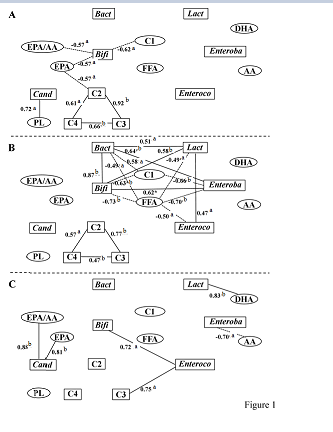 Figure 1 Correlation networks among fecal microflora and organic acid and serum organic and fatty acid concentrations in hepatic cancer patients. Square boxes indicate fecal components and ellipsoids indicate serum components. Solid lines indicate positive correlations and dotted lines indicate negative correlations. A: Normal liver (NL) group; B: Chronic hepatitis or liver fibrosis (CH/LF) group; C: Liver cirrhosis (LC) group. ap < 0.05 and bp < 0.01 by Pearson’s correlation coefficient test. Data adapted from Usami et al[46]. Bact: Bacteroidaceae; Bifi: Bifidobacterium; Lact: Lactobacillus; Enteroba: Enterobacteriaceae; Enteroco: Enterococcus; Cand: Candida; C1: Formic acid; C2: Acetic acid; C3: Propionic acid; C4: Butyric acid; AA: Arachidonic acid; EPA: Eicosapentaenoic acid; DHA: Docosahexaenoic acid; FFA: Free fatty acid; PL: Phospholipid.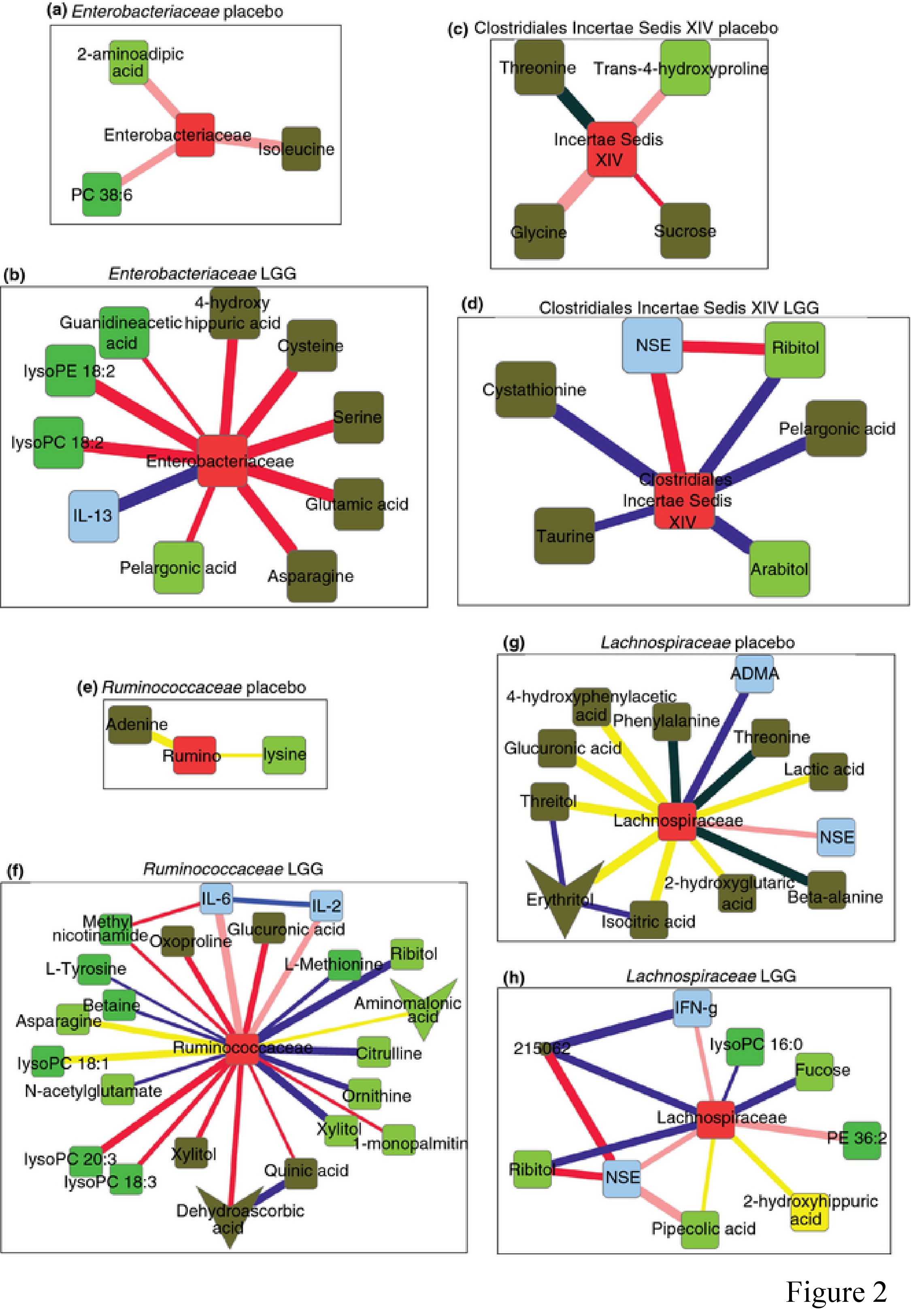 Figure 2 Sub-networks showing correlation network differences from baseline to week 8 in placebo and in Lactobacillus GG groups separately centered on selected bacterial taxa. Color of nodes: Blue, inflammatory cytokine; light green, serum metabolites; dark green, urine metabolites. Color of edges: pink, negative remained negative but there is a net loss of negative correlation; dark blue, negative changed to positive; yellow, positive remained positive but there is a net loss of positive correlation; red, positive to negative; dark green, complete shift of negative to positive; military green, complete shift of positive to negative. a, b: Sub-networks of correlation changes centered around Enterobacteriaceae; c, d: Sub-networks of correlation changes centered around Clostridiales Incertae Sedis XIV; e, f: Sub-networks of correlation changes centered around Ruminococcaceae; g, h: Sub-networks of correlation changes centered around Lachnospiraceae. NSE: Neuron-specific enolase; IL: Interleukin; IFN: Interferon; LysoPC: Lysophosphatidylcholine; lysoPE: Lysophosphatidylethanolamine; ADMA: Asymmetricdimethylarginine; Rumino: Ruminococcaceae. Data adapted from Bajaj et al[69].Table 1 Metabolite, gut microbiota, and potential biologic functions Adapted from Ref. [12, 13] and revised by us. GI: Gastrointestinal; LPS: Lipopolysaccharide, GABA: Gamma amino butyric acid; CNS: Central nervous system; HPA: Hypothalamic-pituitary-adrenal.Table 2 Effects of the probiotics intervention on gut microbiota composition and its clinical and/or biochemical consequencesHE: Hepatic encephalopathy; HVPG: Hepatic venous pressure gradient; RCT: Randomized controlled trial; R: Randomized.MetabolitesRelated bacteriaPotential biological functionsReferenceShort-chain fatty acidsClostridial clusters IV and XIVa of Firmicutes, including species of Eubacterium, Roseburia, Faecalibacterium, and CoprococcusDecreased colonic pH, inhibit the growth of pathogens; stimulate water and sodium absorption; participate in cholesterol synthesis; provide energy to the colonic epithelial cells; GI hormones secretion via enteroendocrine cells, implicated in human obesity, insulin resistance and type 2 diabetes, colorectal cancer. Immunological homeostasis in the gut.[14-18]Bile acidsLactobacillus, Bifidobacteria, Enterobacter, Bacteroides, ClostridiumAbsorb dietary fats and lipid-soluble vitamins, facilitate lipid absorption, maintain intestinal barrier function, signal systemic endocrine functions to regulate triglycerides, cholesterol, glucose and energy homeostasis.[19-21]Choline metabolitesFaecalibacterium prausnitzii, BifidobacteriumModulate lipid metabolism and glucose homeostasis. Involved in nonalcoholic fatty liver disease, dietary induced obesity, diabetes, and cardiovascular disease.[22,23]Phenolic, benzoyl, and phenyl derivativesClostridium difficile, F. prausnitzii, Bifidobacterium, Subdoligranulum, LactobacillusDetoxification of xenobiotics; indicate gut microbial composition and activity; utilize polyphenols. Urinary hippuric acid may be a biomarker of hypertension and obesity in humans. Urinary 4-hydroxyphenylacetate, 4-cresol, and phenylacetate are elevated in colorectal cancer. Urinary 4-cresyl sulfate is elevated in children with severe autism.[24,25]Indole derivativesClostridium sporogenes, E. coliProtect against stress-induced lesions in the GI tract; modulate expression of proinflammatory genes, increase expression of anti-inflammatory genes, strengthen epithelial cell barrier properties. Implicated in GI pathologies, brain-gut axis, and a few neurological conditions.[26-28]VitaminsBifidobacteriumProvide complementary endogenous sources of vitamins, strengthen immune function, exert epigenetic effects to regulate cell proliferation[29,30]PolyaminesCampylobacter jejuni, Clostridium saccharolyticumExert genotoxic effects on the host, anti-inflammatory and antitumoral effects. Potential tumor markers.[31,32]LipidsBifidobacterium, Roseburia, Lactobacillus, Klebsiella, Enterobacter, Citrobacter, ClostridiumImpact intestinal permeability, activate intestine-brain-liver neural axis to regulate glucose homeostasis; LPS induces chronic systemic inflammation; conjugated fatty acids improve hyperinsulinemia, enhance the immune system and alter lipoprotein profiles. Cholesterol is the basis for sterol and bile acid production.[33,34]Neurotransmitters and neuroactive compounds：serotonin, tryptophan, kynurenine. dopamine, noradrenaline, GABALactobacillus ,Bifidobacterium, Escherichia, Bacillus, Saccharomyces, Candida, Streptococcus, EnterococcusNeurofunction related as mood, emotion, cognition, reward (CNS), motility/secretion and behavior[35-39]HPA hormones: cortisolLactobacillus, BifidobacteriumIndirect regulation of HPA. Regulation of stress response, host metabolism, anti-inflammation, wound healing, endocrine abnormalities prominent in stress related psychiatric disorders[40]Type of studyCategory of patients/duration of treatmentProbiotivsClinical outcomeReferenceRCT36 cirrhotics/6 moLactobacillus.acidophilus, Lactobacillus bulgaricus, Bifidobacterium lactis and S. thermophilesThe ammonia levels[88]RCT65 cirrhotics/6 moLactobacilliIncidence of HE, hospital admission, plasma-ammonia level, serum bilirubin level[83]R50 cirrhotics/14 dBifidobacterium, L. acidophilus and Enterococcus vs. Bacillus subtilis and Enterococcus faeciumBifidobacterium count, fecal pH, fecal and blood ammonia in both groups, endotoxin level only with B. subtilis and E. faecium[89]RCT17 cirrhotics with HVPG ˃ 10 mmHg/2 moVSL # 3® plasma aldosterone[81]RCT41 chronic liver disease/14 dBifidobacterium bifidus, L. acidophilus, Lactobacillus bulgaricus, and S. thermophilusE. coli count, intestinal flora imbalance, improvement in debilitation, food intake, abdominal distension, and ascitic fluid[90]RCT66 cirrhotic underwent liver transplantation/2 wk after the operationPediacoccus pentosaceus, Leuconostoc mesenteroides, Lactobacillus paracasei and Lactobacillus plantaruminfectious complication[78]RCT39 cirrhotics/42 dE. coli Nissleendotoxemia, Child-Pugh score, Restoration of normal colonic colonization[91]RCT63 cirrhotic patients with large oesophageal varices without history of variceal bleeding/2 mopropranolol plus VSL # 3®HVPG, plasma TNF-α levels.[92]RCT25 nonalcoholic minimal HE cirrhotics (defined by a standard psychometric battery)/60 dyogurt contained L. bulgaricus and S. thermophilusminimal HE[93]RCT61 cirrhotics underwent hepatic surgery/2 wk before and after surgeryLactobacillus casei strain Shirota, Bifidobacterium breve strain Yakult, and galactooligosaccharidesintestinal integrity, infectious complication[79]RCT63 cirrhotics underwent liver transplantation/12 d after the operationL. plantarum 299 and oat fiberinfectious complication[77]RCT50 cirrhotics underwent living donor liver transplantation/2 d and 2 wk before and after the operation, respectivelyL. casei strain Shirota, B. breve strain Yakult, and galactooligosaccharidesinfectious complication[94]RCT30 cirrhotics with minimal HE/4 wkLactobacillus GGtendotoxemia, gut dysbiosis, gut microbiome–metabolome linkages[85]RCT138 cirrhotics/3 moVSL # 3®HE, small intestinal bacterial overgrowth[84]